  受付日：202　　年   　 月　　日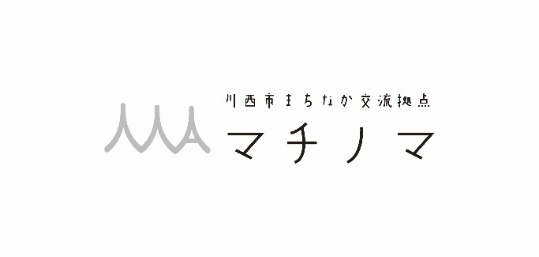 マチノマ交流スペース利用申込書お問合せ・申込先　川西市まちなか交流拠点マチノマ [川西市栄町20-1　ベルフローラかわにし1F］TEL　080-7307-8850　　メール　info@kawanishi-machi.com利用者イベント名利用者主催者名団  体  名（　　　　　　　  　　　　　　　　　　　）代 表 者名（　　　　　    　　　　　　　　　　　　）団  体  名（　　　　　　　  　　　　　　　　　　　）代 表 者名（　　　　　    　　　　　　　　　　　　）団  体  名（　　　　　　　  　　　　　　　　　　　）代 表 者名（　　　　　    　　　　　　　　　　　　）利用者ご住所〒〒〒利用者ご連絡先電話/携帯電話利用者ご連絡先メール利用者当日責任者氏名※当日連絡がつく電話番号をご記入ください氏　名（　            　　　　　　　　　　　）連絡先（　　　　　　　　　     　　　　   　）氏　名（　            　　　　　　　　　　　）連絡先（　　　　　　　　　     　　　　   　）氏　名（　            　　　　　　　　　　　）連絡先（　　　　　　　　　     　　　　   　）利用日時利用日202  　    年　       月　       日 （           ）※利用お申込は、半年先まで可能です。例）利用希望日が10月1日の場合、ご予約できるのは4月1日以降となります。202  　    年　       月　       日 （           ）※利用お申込は、半年先まで可能です。例）利用希望日が10月1日の場合、ご予約できるのは4月1日以降となります。202  　    年　       月　       日 （           ）※利用お申込は、半年先まで可能です。例）利用希望日が10月1日の場合、ご予約できるのは4月1日以降となります。利用日時利用時間（3時間以内）時　　　分　　～　　　時　　　分※利用時間には準備及び片付け等に要する全ての時間が含まれます時　　　分　　～　　　時　　　分※利用時間には準備及び片付け等に要する全ての時間が含まれます時　　　分　　～　　　時　　　分※利用時間には準備及び片付け等に要する全ての時間が含まれます利用内容スタッフ数を含めた想定来場者数（ 　　　名）利用内容参加費　：　なし　・　あり（　　　　　　　　円）徴収する参加費の内訳（　　　　　　　　　　　　　　　　　　　　　　　）
※当日、参加者に配布または消費されるものの材料費（概ね500円～1000円程度）を目安とし、それを超える場合は資材詳細を確認させていただきます。一般に広く参加者を募集： □募集します　□募集しません参加費　：　なし　・　あり（　　　　　　　　円）徴収する参加費の内訳（　　　　　　　　　　　　　　　　　　　　　　　）
※当日、参加者に配布または消費されるものの材料費（概ね500円～1000円程度）を目安とし、それを超える場合は資材詳細を確認させていただきます。一般に広く参加者を募集： □募集します　□募集しません参加費　：　なし　・　あり（　　　　　　　　円）徴収する参加費の内訳（　　　　　　　　　　　　　　　　　　　　　　　）
※当日、参加者に配布または消費されるものの材料費（概ね500円～1000円程度）を目安とし、それを超える場合は資材詳細を確認させていただきます。一般に広く参加者を募集： □募集します　□募集しません★10名以上の場合貸切使用の希望貸切使用貸切でなくてもよい利用備品□机（　　　台）　□ 椅子（　　　脚）　□ プロジェクター　□ マイクとスピーカー※使用するものにチェックを入れてください□机（　　　台）　□ 椅子（　　　脚）　□ プロジェクター　□ マイクとスピーカー※使用するものにチェックを入れてください□机（　　　台）　□ 椅子（　　　脚）　□ プロジェクター　□ マイクとスピーカー※使用するものにチェックを入れてください□机（　　　台）　□ 椅子（　　　脚）　□ プロジェクター　□ マイクとスピーカー※使用するものにチェックを入れてください特記事項□ 以下の該当する事業ではなく、利用ルールを遵守します。特定の政治団体・及び宗教団体の利益となる事業/主な目的が販売は報酬を得ること及びそれに誘導する事業/署名・勧誘・キャッチセール等の行為を行う事業/集団的・常習的に暴力的不法行為を行う組織（暴力団等）の利益になる事業□ 終了時にアンケートへ協力します。□ 以下の該当する事業ではなく、利用ルールを遵守します。特定の政治団体・及び宗教団体の利益となる事業/主な目的が販売は報酬を得ること及びそれに誘導する事業/署名・勧誘・キャッチセール等の行為を行う事業/集団的・常習的に暴力的不法行為を行う組織（暴力団等）の利益になる事業□ 終了時にアンケートへ協力します。□ 以下の該当する事業ではなく、利用ルールを遵守します。特定の政治団体・及び宗教団体の利益となる事業/主な目的が販売は報酬を得ること及びそれに誘導する事業/署名・勧誘・キャッチセール等の行為を行う事業/集団的・常習的に暴力的不法行為を行う組織（暴力団等）の利益になる事業□ 終了時にアンケートへ協力します。□ 以下の該当する事業ではなく、利用ルールを遵守します。特定の政治団体・及び宗教団体の利益となる事業/主な目的が販売は報酬を得ること及びそれに誘導する事業/署名・勧誘・キャッチセール等の行為を行う事業/集団的・常習的に暴力的不法行為を行う組織（暴力団等）の利益になる事業□ 終了時にアンケートへ協力します。その他質問などがあれば記入してください質問などがあれば記入してください質問などがあれば記入してください質問などがあれば記入してください